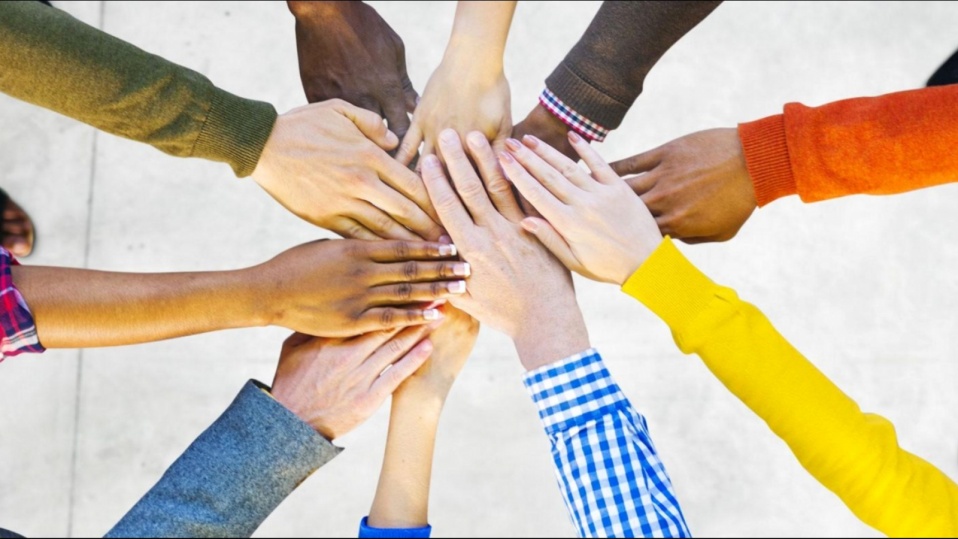 Памятка                                                                                                                                по гармонизации межнациональных (межэтнических) отношений, профилактике экстремизма и предупреждению конфликтов на национальной и религиозной почве Для успешного развития межнациональных отношений необходимо соблюдение важных гуманистических принципов:-отказ от насилия и принуждения;                                                                                                - признание прав и свобод человека важнейшей ценностью независимо от его национальной принадлежности;  -готовность к мирному урегулированию противоречий, участие третьей стороны в достижении компромиссных решений;  -развитие культурного сотрудничества между этническими общностями. Помните, что всю свою жизнь, где бы вы не находились, – у себя на Родине или на территории другого государства, вы всегда будете встречаться, общаться, работать, отдыхать, дружить, сотрудничать с людьми самых разных национальностей.              Постарайтесь усвоить простейшие, но вечные истины:                                                                       -природа сотворила людей разными, но равными в своем достоинстве и правах;                           -любые межнациональные конфликты начинаются с внутреннего состояния личности и ее поведения.                                                                                                                                               -укрепление дружеских отношений невозможно без повышения правовой грамотности граждан и патриотического воспитания подрастающего поколения; Знание этих истин поможет Вам установить добрые отношения с окружающими и поднять Вашу личную репутацию.   Действия по профилактике межнациональных и межэтнических конфликтов:                                                                                                                        -очень важно сформировать у себя привычку терпимо и даже с интересом относиться                          к мнению других людей, даже тогда, когда оно противоположно вашему;                                         -всеми силами боритесь с негативными эмоциями по отношению к другим людям, будьте доброжелательны и великодушны;                                                                                                                -избегайте в общении крайних, жестких и категоричных оценок, которые легко провоцируют конфликтную ситуацию;                                                                                                             -общаясь с окружающими, старайтесь видеть и опираться на положительное в них (оценивайте людей в большей степени по тому, что они сделали, а не потому, что они не сделали);                                                                                                                                                               -критиковать можно конкретные действия и поступки человека, но не его личность;                         -в ходе общения желательно хотя бы изредка улыбаться собеседнику;                                   -важнейшее правило общения – цените не только своё, но и чужое мнение, умейте слышать не только себя, но и других;                                                                                                           -не оскорбляйте, не унижайте, не обижайте, не обманывайте, не предавайте – тогда уважение и любовь Вам обеспечены!   Призываем всех жителей Косулического сельского поселения:                                                               -не принимать пропаганду экстремистских, националистических идей, в какой бы внешне справедливой и привлекательной форме они не преподносились;                                                             -не позволять вовлекать себя, членов семьи и других близких людей в насильственные действия, протестные акции, проводимые в нарушение российского законодательства;                          -не поддаваться ложным верованиям и влиянию деструктивных религиозных сект, деятельность которых разрушает духовный мир человека, порабощает личность и волю, приводит к уходу из семьи и утрате материального благополучия;                                                            -воздерживаться от проведения несанкционированных публичных мероприятий, строго руководствоваться нормами действующего законодательства;                                                                         -не реагировать на провокации в социальных сетях и обычной жизни, пресекать их и продвигать идеи мира и братских отношений, завещанных нашими предками;                             -хранить и преумножать традиции и обычаи наших отцов и дедов, и, прежде всего, исторического многовекового сосуществования, взаимопонимания и взаимоуважения всех народовРоссии;                                                                                                                                -уважать обычаи и национальные традиции друг друга, воспитывать в этом духе подрастающее поколение;                                                                                                                         -проявлять максимальную веротерпимость;                                                                                                     -объединять усилия вокруг общих целей, направленных на обеспечение устойчивого и динамичного развития Косулического сельского поселения

